附件一附件二附件三附件四*以上優惠受條款及細則限制，展商保留優惠最終決定權**部分優惠數量有限，送完即止附件五附件六附件七附件八附件九產品/品牌名稱產品圖片優惠參展商及展位Transform NMN 健康水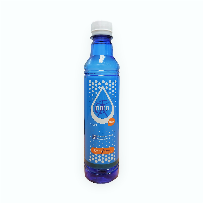 親臨展位J22,J24讚好Transform Facebook專頁, 即可 獲贈NMN 水一支 (價值港幣$48)美譽創健有限公司, J22 & J24咖啡掛耳包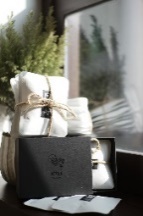 每日首20位客戶可獲贈阿啡咖啡掛耳包一個舊樂有限公司, C24入素手工日式素鰻魚串燒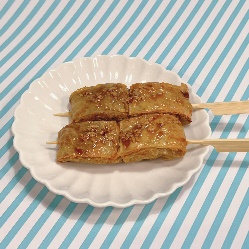 Scan QR CODE即送價值$32 手工日式素鰻魚串燒(兩串)換領券ABU Company Limited, C16寶衛美除菌消毒液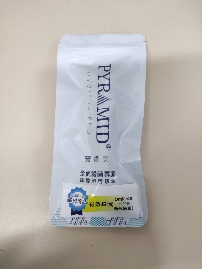 讚好Facebook專頁, 即可獲贈限定15ml除菌消毒噴液便攜裝一支添利行有限公司, E19MantraPharm小球藻 / 基本身體檢查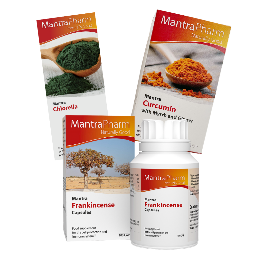 凡買任何兩樽MantraPharm産品即送小球藻乙樽 (價值HK$590) 或45項基本身體檢查乙次 (價值HK$980)。數量有限，送完即止。Taste of Veg, D01-1PSK 深海美肌專家純物理全能潤色隔離霜試(SPF50+***)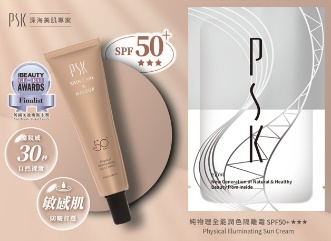 蒞臨PSK 展位登記成為TOV會員，即可獲贈PSK 深海美肌專家純物理全能潤色隔離霜試(SPF50+** *)用裝PSK, D01-10潔膚霜 1 / 晢之密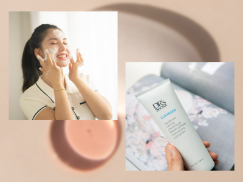 入場人仕可體驗晢之密1號潔膚霜洗臉乙次美之白美容, D28AQ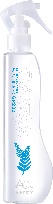 現場派發AQ健康防疫禮包(價值港幣$460)艾橋生物科技集團有限公司, C11產品/品牌名稱產品圖片優惠參展商及展位茶茶林 - OUHUIS 博士茶試飲包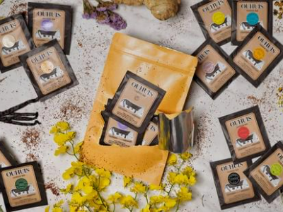 以展會優惠價港幣$10購買 OUHUIS 博士茶試飲包 (原價港幣$48，每日限量 100 份)啟倬舍茶道百味有限公司, D01-5古樹曬紅・茉莉窨製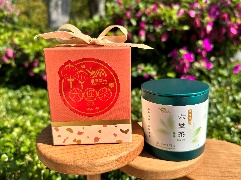 以港幣 $1購買古樹曬紅・茉莉窨製 25g (原價港幣$108)喜樂茶舍有限公司,L01迦勒-青海野生黑杞子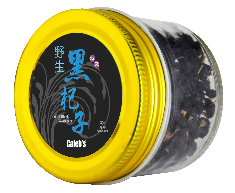 以展會優惠價港幣 $20換購迦勒-青海野生黑杞子 (特級30克) (原價港幣$135，每日只限20樽，售完即止)迪高(香港)發展有限公司, C07純素曲奇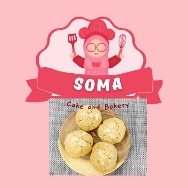 以港幣 $1購買1包曲奇（5塊，每人限購)蘇家莊有限公司, J04產品/品牌名稱產品圖片優惠參展商及展位Hope & Sesame芝麻奶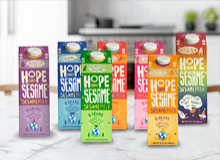 以展會優惠價港幣 $100購買任何1公升裝芝麻奶3盒 (原價港幣$147.00)紅醇坊企業有限公司, D10&D12Yumeat - 新植物午餐肉 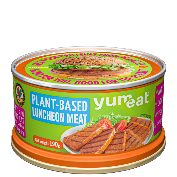 展會優惠價港幣 $30/2罐(原味及辣味)興法有限公司, G16綠的產品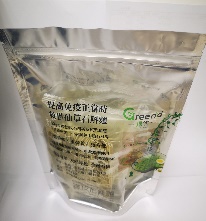 以展會優惠價港幣$10購買有機鐵皮石斛麵2個裝 (原價港幣$28)；以展會優惠價港幣$15購買零添加紫蘇醬/香菇醬/鮮椒醬一樽 (原價港幣$30)長樂商貿服務有限公司, E05Hangry Buddy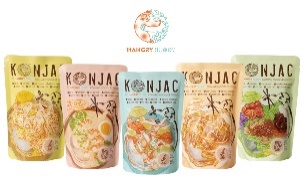 展會優惠價港幣 $99/5包購買原味蒟蒻系列 (原價: 港幣$145) 華欣有限公司, H06-3美味棧 - 五行麵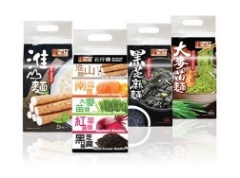 展會優惠價港幣 $100 / 4包美味棧國際有限公司, F12純素工匠朱古力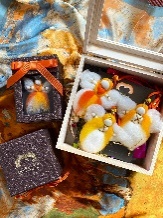 純素工匠朱古力配喜瑪拉雅小天使禮盒 第二盒半價純素工匠朱古力配喜瑪拉雅大天使禮盒 買一送一倬佳國際有限公司, K02鶴標御品鐵觀音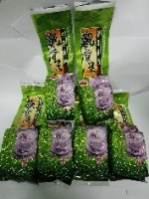 展會優惠價港幣 $120/6包 (原價港幣 $120/3包) 時富(遠東)有限公司, D14健康火車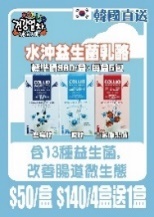 展會優惠價港幣$50/盒，$140/4盒送1盒 (原價港幣$80/盒)永昇海外(亞洲)有限公司, J14產品/品牌名稱產品圖片優惠參展商及展位海燕窩/桔子酸梅汁(300ml)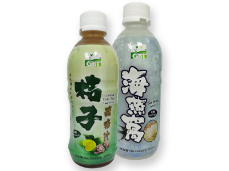 展會優惠價港幣$20 任選3支GBT海燕窩/桔子酸梅汁(300ml) (原價$10/支)。Powersellers Worldwide Limited, B09-B&C冷泡咖啡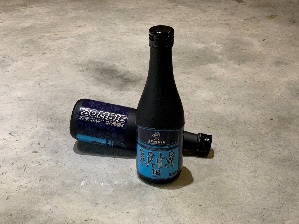 Follow/share instagram/facebook即可於現在享9折優惠購買冷泡咖啡勁飲咖啡有限公司, C19純麥片製作社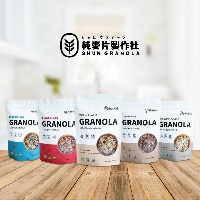 購買香港製造 Granola 即可享展會特別優惠，最低減至7折純麥片製作社, A08芝麻醬/花生醬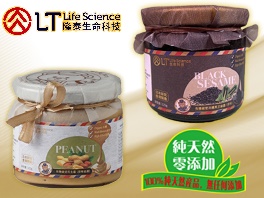 購買任何NMN產品可享買二送一優惠，再贈125g芝麻醬2樽購買其餘滿HK$200，可獲贈125g芝麻醬/花生醬*1樽(二選一) (數量有限，送完即止)隆泰生命科技(香港) 生物有限公司, B02招牌堅果酥糖套裝 (5款)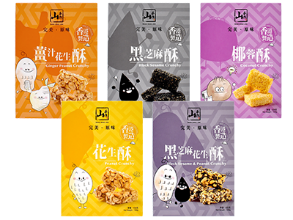 以展會優惠價港幣 $250 購買5款招牌堅果酥糖細盒裝 裝 (原價港幣 $340) 裕生貿易有限公司, C14&D13赤湖果素膠囊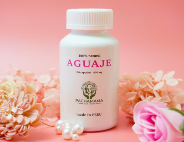 展會優惠價港幣 $130 (原價港幣 $149.5)Pachamama Hong Kong, J11Just Great Sauce | 經典三重奏禮盒/ 香辣三重奏禮盒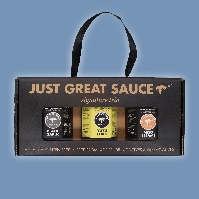 追蹤Instagram可享優惠價$218購買 (原價 $274多於8折)Just Great Sauce Limited, D01-4產品/品牌名稱產品圖片產品特色參展商及展位好素素檸檬雞丁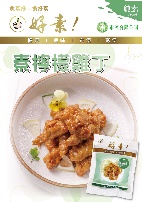 純素產品 - 甜酸合宜，口感清新，是眾多食材的極佳伴侶。素茂有限公司, F01, F03, E02, E04OMNI Ocean Fingers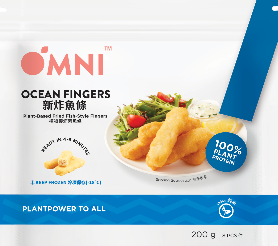 由非基因改造大豆的獨有配方制製成，同時含有奧米-3 ALA。Common Good Trading Limited, J01, J03, H02, H04植廚娘惹叻沙素豬肉煎餃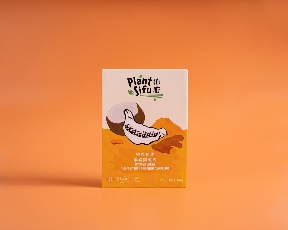 植物豬肉餃配上柔滑椰奶及芳香撲鼻的檸檬草，最適宜慢煎至脆邊，帶出從中的娘惹風味。香港製造好食科技有限公司, G10&G12The VEGvolution Kitchen瑪卡牛肝菌蟲草花素餃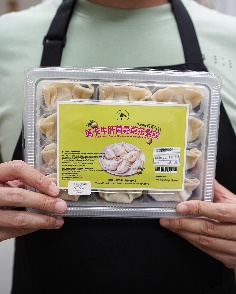 這款素餃有獨特原創風味！加入超級食物瑪卡及牛肝菌。由香港素食KOL情侶Elvis及晞喬手工製作，每隻也是獨一無二。素意飲食集團香港有限公司, K17Just Great Sauce黑蒜醬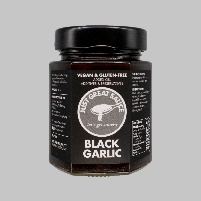 香甜濃郁，帶有鲜味。 建議食法：炒飯、調味料、烤蔬菜蘸醬、芝士拼盤。Just Great Sauce Limited, D01-4Chef ArtJackfruit in sauce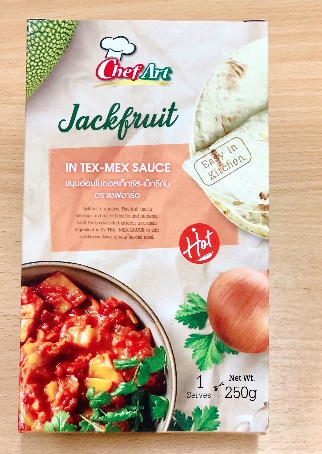 Jackfruit is a local fruit of Thailand that is delicious and full of benefits and nutrition.  We select it to main ingredients in Thai sauce. A unique recipe has been invented to be delicious until it can be easily to cooking.PROPLAN Industrial Co., Ltd, D06Sunny Life Vegetarian Curry Rendang Plant-Based Mutton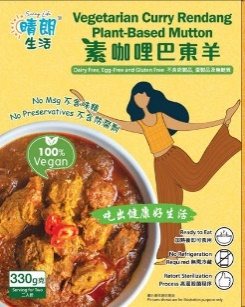 即食素食餸菜 - 無需冷藏,加熱後即可食用。晴朗生活有限公司, E18靜思淨斯香積飯-綜合蔬菜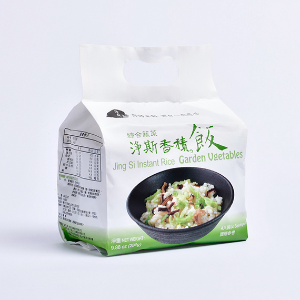 食用方法：將乾燥飯、調味料包、粉包撕開後放入器皿中，加水120cc邊煮邊攪拌至沸騰，熄火再燜5分鐘，即可食用。慈濟文化志業香港有限公司, F02&F04覓覓 Meetmy苦茶油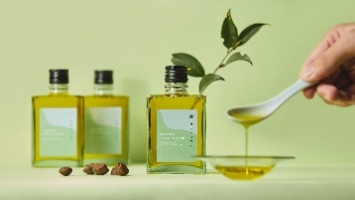 苦茶油有「東方橄欖油」之稱，味道不苦，反而帶點堅果香，不飽和脂肪酸超過85%，加上高發煙點，是不可多得的食用好油。二次方有限公司, F19產品/品牌名稱產品圖片產品特色產品特色參展商及展位Califia Farms專業沖調用燕麥奶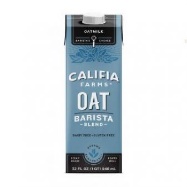 香醇濃郁，打出豐盈的奶泡，非常適合咖啡、濃縮咖啡飲料和抹茶拿鐵。香醇濃郁，打出豐盈的奶泡，非常適合咖啡、濃縮咖啡飲料和抹茶拿鐵。香記咖啡集團有限公司, A17 & A19TAETEA Reddish Citrus Pure Tea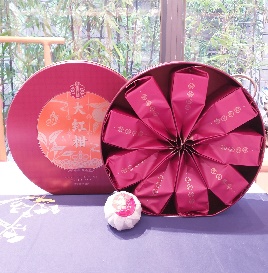 大益大紅柑，茶與柑相融，茶涵甜醇，柑綻蜜潤，兩者相沁生韻。茶湯紅濃明亮，甜潤醇和，茶間柔情意，柑中蜜蜜言。大益大紅柑，茶與柑相融，茶涵甜醇，柑綻蜜潤，兩者相沁生韻。茶湯紅濃明亮，甜潤醇和，茶間柔情意，柑中蜜蜜言。樂天派, B18 & B20Kawa Coffee Oversea Roasted Coffee Beans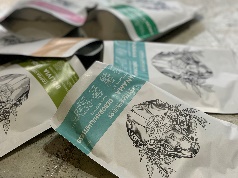 200g - 來自海外得獎咖啡店烘焙的淺烘焙咖啡（適合手沖或意式咖啡沖調）。200g - 來自海外得獎咖啡店烘焙的淺烘焙咖啡（適合手沖或意式咖啡沖調）。勁飲咖啡有限公司, C19METZ Luxury Tea, Organic Earl Grey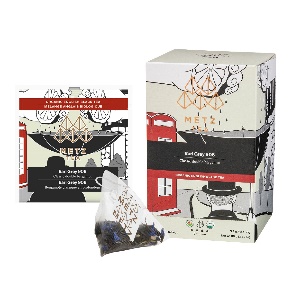 香滑細膩，是我品嚐過最好喝的伯爵茶。口感豐富，雖然味道微澀但被嬌而不媚的佛手柑味所抵消。浸泡大概4 分鐘，可帶出佛手柑芳香。香滑細膩，是我品嚐過最好喝的伯爵茶。口感豐富，雖然味道微澀但被嬌而不媚的佛手柑味所抵消。浸泡大概4 分鐘，可帶出佛手柑芳香。G and Lee Housewares Ltd, C22嗏方茶膠囊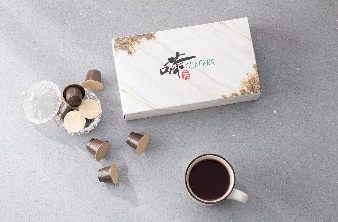 膠囊是一種品質純，易沖泡，清香，味道佳的健康飲品，是“三高”人士良好的四季飲品。能調整體質，平穩健康營養補給，促進新陳代謝。Chafang, D01-9Chafang, D01-9產品/品牌名稱產品圖片產品特色參展商及展位山手作鳥結酥系列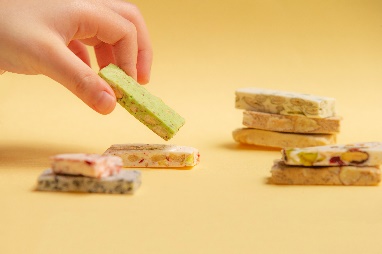 鳥結酥散發濃郁奶香, 甜度恰到好處，致力呈現食材原有營養及風味 堅果以低溫烘焙，並選用凍乾果乾, 每日自家工場新鮮製造 口感紮實有嚼勁。裕生貿易有限公司, C14 & D13丹尼船長米米花米的爆米花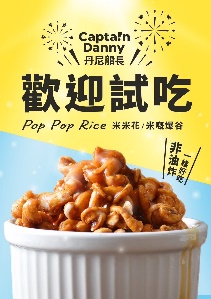 台灣宜蘭當地稻米製成,用米做成的爆米花,非油炸,不上火,無熱氣,台灣經典米香,一口吃進米果香和爆米花酥脆口感。台客波士股份有限公司, H06-1MyRoots SuperFoods Hearty Flakes® 紫粟米, 藜麥, 菊薯, 可可脆片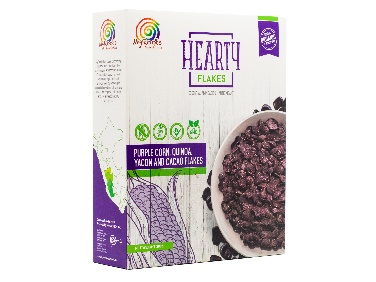 Hearty Flakes®美味、高營養、高品質，含有藜麥、可可、菊薯及紫粟米，配以杏仁奶作為健康早餐，可直接作零食食用。衡福有限公司, G08&H07SCHOENENBERGER德國莎倫堡有機蒲公英純鮮壓汁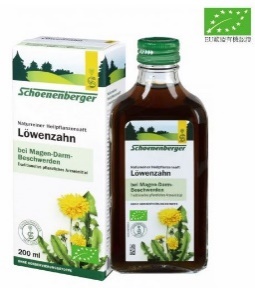 具清熱解毒改善濕疹清肝明目消腫散結作用,可刺激膽汁分泌,腸胃健康,有保肝護膽之效。研究發現蒲公英對抑制金黃葡萄球菌作用。源生坊有機功能產品專門店, G11Fire Rainbow Raw Vegan Chocolates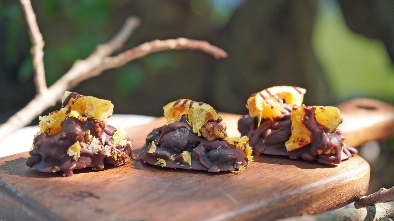 採用有機純生可可，配合獨特的手工調溫技術製成。所帶朱古力均無白糖，朱古力內所有果仁均經過催芽，高抗氧化和營養價值而低升糖，健康帶益。倬佳國際有限公司, K02產品/品牌名稱產品圖片產品特色參展商及展位Living Agaricus Blazei Murill (ABM)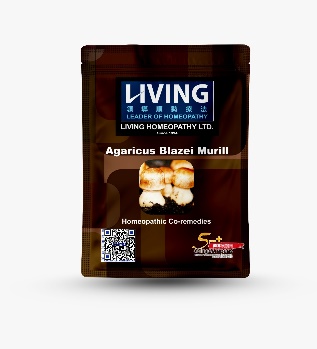 姬松茸增加白血球數目及有助驅動免疫系統，比雲芝抽取物更有效 80%，所含的 β 葡聚醣水平，遠高於舞茸、椎茸和靈芝。卓越順勢療法有限公司, C01 & C03Super Lit Keto Japanese sesame dressing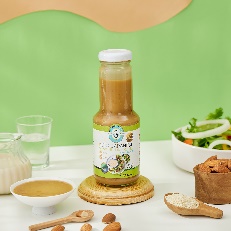 生酮純素醬汁，用健康代糖赤藻糖醇代替砂糖。全天然成份，無添加色素、防腐劑。葆晴國際集團有限公司, E12Salba Chia有機超營奇亞籽10克x15條[方便獨立包裝]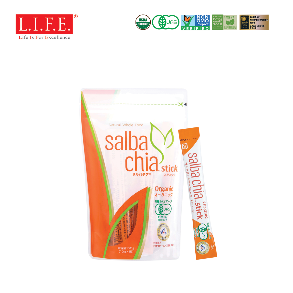 有機超營奇亞籽奧米加3含量是奇亞籽中最高的，有抗氧化、抗炎及促進兒童腦部發展等功能。醫學使用, 減肥瘦身創之杰集團有限公司, F09Fix & Fogg粗粒杏仁醬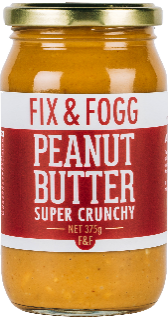 沿自紐西蘭的Fix & Fogg由2013年開始生產果仁醬, 全由人手新鮮製造並直送香港, 無添加劑、無添加油、無防腐劑, 啖啖真材實料。永記食品有限公司, F15產品/品牌名稱產品圖片產品特色參展商及展位沙棘女皇 沙棘籽油 500mg (100粒）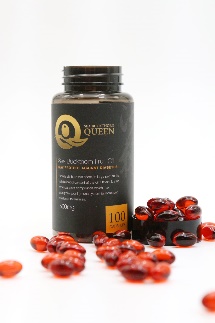 血管清道夫改善心腦血管，抗癌，保護肝腎，抗輻射傷害，提高免疫力增強體力麗豐國際香港保健品有限公司, E15new u life somaderm Gel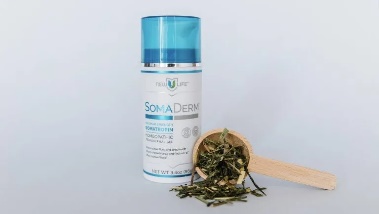 抗衰老，幫助骨頭和關節健康，幫助塑型，改善睡眠Green Energy Center, F17安迅康 EnsonkanNMN12000+PQQ 60粒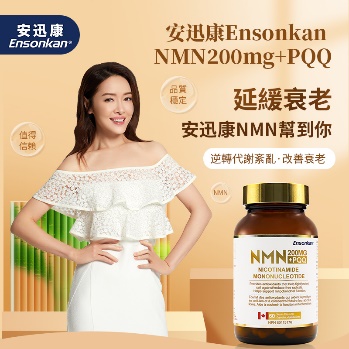 安迅康NMN12000+PQQ: 高效雙向調節細胞功能,增強細胞活性;修復受損DNA延緩細胞衰老進程;提高腺粒體活性,緩解疲勞....美嘉大健康集團有限公司, F20&G19ALKMIE Nature Is Better 360 Eye Opening Cream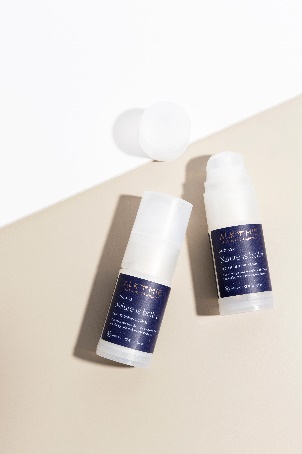 具有通過科究證實有效性的專門活性成分，顯著改善肌膚健康和緊緻度，明顯減少魚尾紋和眼瞼下垂，減少黑眼圈和眼袋。ELPIS LIFE LIMITED, H22 Ariix Lucim Totale Face Serum 全效精華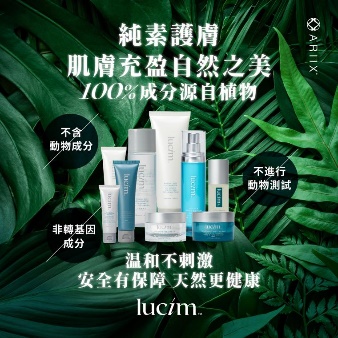 獨家納米親膚微注技術將9項專利分成分包括五胜肽及玻尿酸等深層注入肌膚細胞，淡化細紋、皺紋和色斑、打造緊緻、年輕、容光煥發的肌膚J's Enterprise, L07